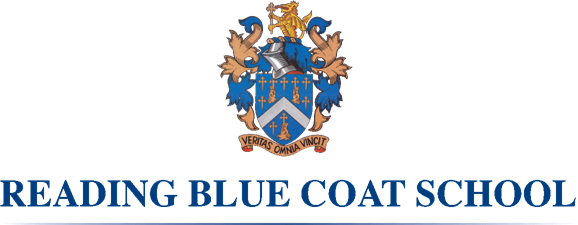 READING BLUE COAT SCHOOLAn Independent Day School for Boys with a Co-Educational Sixth FormTEACHER OF GEOGRAPHY  Founded in 1646, Reading Blue Coat School is a leading independent day school of 490 boys aged 11 – 16, with a further 270 students in the co-educational Sixth Form. The School is located on a beautiful 46 acre campus in the village of Sonning, just outside Reading, overlooking the river Thames.The School employs over 160 staff and offers a stimulating, friendly and supportive atmosphere in which each pupil can realise his or her full intellectual, physical and creative potential.An enthusiastic and inspiring Geography teacher with outstanding subject knowledge is required from September 2018 in this popular department. You will teach the Edexcel IGCSE syllabus and the Cambridge International Examinations A level syllabus. An ability to teach another subject will be an advantage.The successful candidate will also be expected to contribute to the co-curricular offerings of the department and the wider life of the School, to which your energy, warmth and pastoral instincts will lend themselves.  You will hold a good Geography honours degree. PGCE students and NQTs will be considered.The School provides a stimulating and vibrant environment in which to teach, and you will join a highly committed and enthusiastic academic team. We offer an excellent salary and benefits package, dependent on qualifications and experience. Further details and an application form can be downloaded from our website:  www.rbcs.org.uk/vacancies  or contact the Human Resources Manager, Tel: 0118 933 5813 email: recruitment@rbcs.org.ukClosing date for applications: noon on Thursday 22 March 2018.Interviews will be held during the week of 9 April 2018.Applications must be submitted by email with a letter of application and including your CV or School application form to recruitment@rbcs.org.uk.The School is committed to safeguarding and promoting the welfare of children and young people and expects all staff and volunteers to share this commitment. Applicants must be willing to undergo checks with past employers and the Disclosure and Barring Service enhanced criminal records check.Registered charity number 1087839 • No agencies, please • www.rbcs.org.uk